Bongos (Y5) Weekly Plan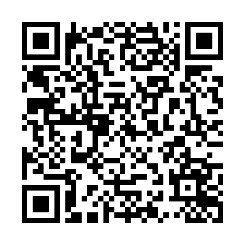 Week Beginning 18th May 2020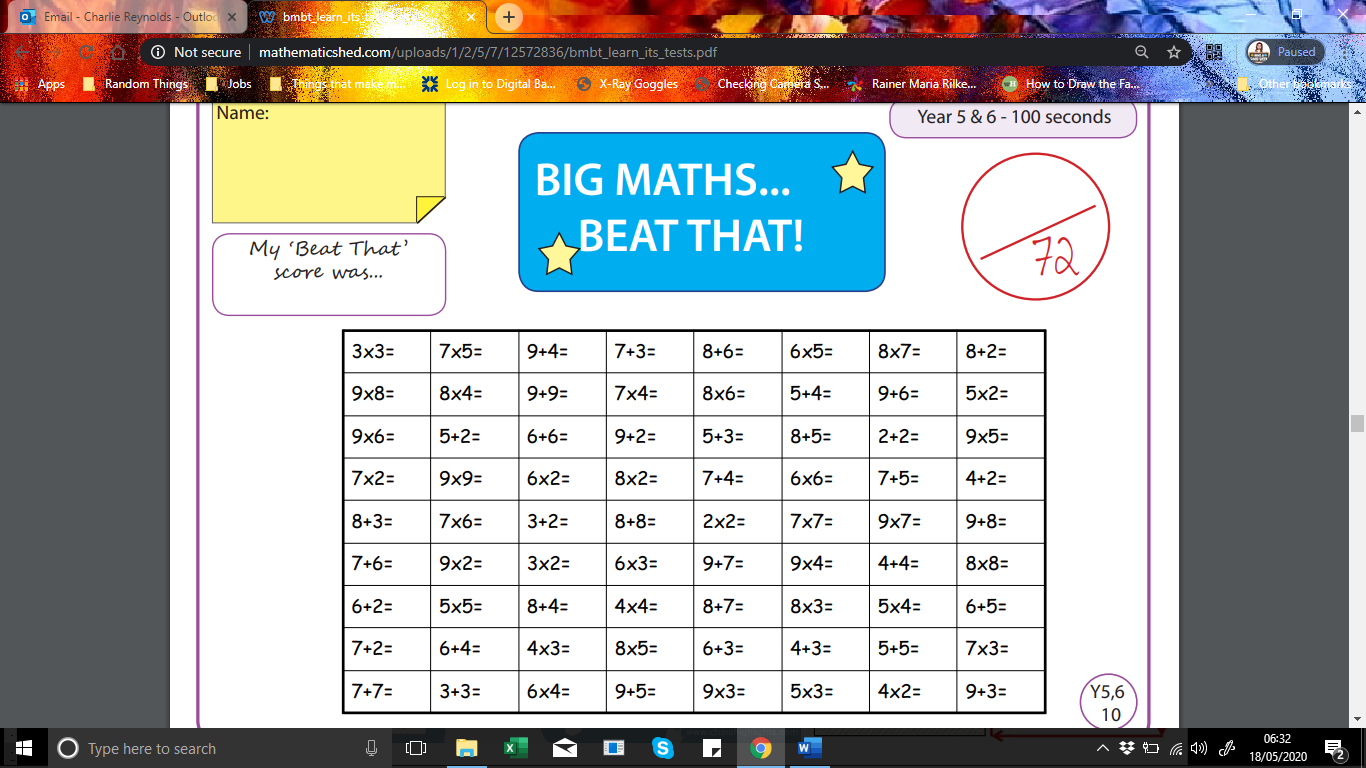 Reading and English Daily reading of a variety of reading materialReading and English Daily reading of a variety of reading materialMathsDaily practise of number bonds/times tables using suggested websites, games, activities.Suggested time spent on English = 60 minutes a day / Maths = 60 minutes a daySuggested time spent on English = 60 minutes a day / Maths = 60 minutes a daySuggested time spent on English = 60 minutes a day / Maths = 60 minutes a dayMondayReading Arithmetic  Big Maths Beat that – Do the BMBT test at the bottom of this planning. Ignore the 100secs time and just time yourself for how quickly you can do all of the questions. Go over answers and correct them. Think of strategies to improve efficiency, such as looking for number bonds to ten, repeated questions, or speedier methods.MondayEnglish Mathshttps://www.dropbox.com/sh/dsdijv4l9hzxvqu/AAAWrqxG-FXGvzLGiIRFVbKha?dl=0 Compare and order fractions whose denominators are all multiples of the same number.I have included some powerpoints and sheets that you may find useful to look at to refresh your memory on how to do these. https://www.dropbox.com/sh/4jcq0lqdh2uvdgz/AAClR2NqBQ6LuCoQ08AL23lha?dl=0 TuesdayReading Read and watch What was life like on board Titanic? https://www.bbc.co.uk/bitesize/topics/z8mpfg8/articles/zkg9dxsNow watch this clip Timeline: The Sinking of Titanic – Britannica Encyclopaedia from 4:08 mins to 5:05 minshttps://www.youtube.com/watch?v=fHJ8DwXlFyQ Arithmetic  - Beat yesterday’s timeBig Maths Beat that – Do the BMBT test at the bottom of this planning. Ignore the 100secs time and just time yourself for how quickly you can do all of the questions. Go over answers and correct them. Think of strategies to improve efficiency, such as looking for number bonds to ten, repeated questions, or speedier methods. TuesdayEnglish Imagine you are employed by the White Star Line (the company who owned Titanic) and have been asked to create a promotional leaflet or poster to advertise Titanic and its facilities.Create a leaflet or poster persuading people of all classes to buy a ticket. Try to include information of what’s available to do on board for all classes.If you’d like more information and images about the facilities available on board Titanic, use this website to support writing your leaflet or poster:http://www.titanicandco.com/inside.htmlMake sure you continue to proof-read your work as you write, checking for spelling and punctuationMaths https://www.dropbox.com/sh/9774s7qey39yu0x/AADuy8HJXx_SnQcKeJNoNCCna?dl=0 I have included some powerpoints and sheets that you may find useful to look at to refresh your memory on how to do these. https://www.dropbox.com/sh/4jcq0lqdh2uvdgz/AAClR2NqBQ6LuCoQ08AL23lha?dl=0WednesdayReading Watch this clip of passengers boarding the ship, taken from the 1997 film Titanic:https://www.youtube.com/watch?v=lYlc30NtRy8  (Note: Although the film has a 12 certificate, this clip is age appropriate).Watch again – pausing at key points as you watch, and jot down words or phrases for the things you can see and hear in the clip, such as:cars arriving, crowds of people, third-class passengers having a health inspection and the ship’s horn.Now go back and improve your words and phrases for example, ‘cars arriving’ may become ‘luxurious cars arrived on the dock’ and ‘crowds of people’ may become ‘the crowds of people were like a swarm of ants’.You may want to use www.wordhippo.com to improve your vocabulary.Arithmetic  - Beat yesterday’s timeBig Maths Beat that – Do the BMBT test at the bottom of this planning. Ignore the 100secs time and just time yourself for how quickly you can do all of the questions. Go over answers and correct them. Think of strategies to improve efficiency, such as looking for number bonds to ten, repeated questions, or speedier methods.WednesdayEnglish Once you have improved your sentences, have a go at writing this scene in narrative form.Imagine this scene is for a new opening of a story about Titanic. Write the opening to the story retelling this scene. Don’t forget to include the words and phrases you have written.You can select whether your opening is written in first person, ‘As I arrived, I saw Titanic for this first time’ or third person ‘As Character name (you choose your character) arrived, she/he saw Titanic for the first time.’Make sure you continue to proof-read your work as you write, checking for spelling and punctuation.Maths https://www.dropbox.com/sh/kvahhrux738muqa/AABeSN2LQbl8xXL2I7_VKCeWa?dl=0 I have included some powerpoints and sheets that you may find useful to look at to refresh your memory on how to do these. https://www.dropbox.com/sh/4jcq0lqdh2uvdgz/AAClR2NqBQ6LuCoQ08AL23lha?dl=0ThursdayReading For the first few days of its voyage, April 10th 1912 – the evening of April 14th 1912, life on board Titanic was fun and exciting for passengers on board.This website gives you more information about the first few days. Read Titanic -the Voyage:https://www.ultimatetitanic.com/the-voyage Arithmetic  - Beat yesterday’s timeBig Maths Beat that – Do the BMBT test at the bottom of this planning. Ignore the 100secs time and just time yourself for how quickly you can do all of the questions. Go over answers and correct them. Think of strategies to improve efficiency, such as looking for number bonds to ten, repeated questions, or speedier methods.ThursdayEnglish Imagine you are a passenger on board Titanic – you can select which class you are!Create a postcard for a loved one back at home explaining your trip so far. Include key facts based on what you have read today, and throughout the week.Make sure you continue to proof-read your work as you write, checking for spelling and punctuation.Maths https://www.dropbox.com/sh/zktpfb8td16g8au/AAA1gF38gTNJKiEoeDafLXnZa?dl=0 FridayReading Read National Geographic Kids - Twenty Top Titanic Facts here:https://www.natgeokids.com/uk/discover/history/general-history/would-you-have-survived-the-titanic/ Make a note of the two facts you find most interesting.Arithmetic  - Beat 100secs!If you’ve not already tried it within the 100 second time limit – give it a go and see how many you can get! You may want to have a go at this within the time limit a few times to see if you can improve your score within the time limit.Go over answers and correct them. Think of strategies to improve efficiency, such as looking for number bonds to ten, repeated questions, or speedier methods.FridayEnglish Now create a quiz based on the twenty facts you have read about. I will collate all the best questions and put them on a kahoot quiz for us all to do next week together Monday at 12pm if I get enough questions via Seesaw.Maths https://www.dropbox.com/sh/3ian4o660gmi2cg/AADCGubnDX9RnlTDPtGCMxJaa?dl=0 Choose when you do these activities over the week.You could choose one subject to do every day.Choose when you do these activities over the week.You could choose one subject to do every day.Sciencehttps://www.stem.org.uk/resources/community/collection/12742/year-5-properties-materials - there are loads of lesson ideas for exploring properties of materials on here. I am not going to tell you which ones to do, as you will all have access to different resources at home. Therefore, I want you to just have a nose about which ones you like and share your findings on Seesaw. This could be typed, voice recorded, or uploaded as a short video. Please remember to use your Scientific vocabulary when being a scientist and, remember, safety first!Topic https://www.dropbox.com/s/3i6fopy4rxhq822/Year-5-Home-Learning-Pack-Practical-Ideas.pdf?dl=0 – some practical activity ideas that might be worth a try.Other Activities(Optional but fun!)Do PE with Joe Wicks in the mornings 9-9.30am on https://www.youtube.com/user/thebodycoach1 you can also complete at any other time of the day. Learn to touch type with Dance Mat typing – A fabulous life skill: https://www.bbc.co.uk/bitesize/topics/zf2f9j6/articles/z3c6tfr Look at the daily picture and talk about it with someone in your house https://www.pobble365.com/ Build a den in your garden or house. Play a board game Make a meal for all your family to enjoy using a recipe you find yourself. Try Yoga: Suitable for your age. https://www.youtube.com/watch?v=vMMRb10LtGM Write a book review on amazon for the last book you read. Supermovers on BBC https://www.bbc.co.uk/teach/supermovers